00638-2020-0001I.II.III.IV.V.VI.VII.VIII.BG-гр. Симеоновград:Решение за откриване на процедураПрофесионална област, в която попада предметът на обществената поръчка10. Инженерство, профил Пътно/транспортно строителствоРешение номер 82 от дата 19.02.2020 г. І: ВъзложителПубличенI.1)Наименование и адресНационален идентификационен No (ЕИК): 000903729BG422, Кмет на Община Симеоновград, пл. „Шейновски“ № 3, За: Гергана Димова, България 6490, гр. Симеоновград, Тел.: 003593781 2341, E-mail: obshtina_simgrad@abv.bg, Факс: 003593781 2006Интернет адрес/и:Основен адрес (URL): http://www.simeonovgrad.bg.Адрес на профила на купувача (URL): http://www.simeonovgrad.bg/profilebuyer.I.2)Вид на възложителяРегионален или местен органI.3)Основна дейностОбществени услугиІI: ОткриванеОткривам процедураза възлагане на обществена поръчкаПоръчката е в областите отбрана и сигурност:НЕІI.1)Вид на процедуратаПублично състезаниеIІI: Правно основаниеЧл. 18, ал. 1, т. 12 от ЗОПIV: ПоръчкаIV.1)НаименованиеИЗПЪЛНЕНИЕ НА СТРОИТЕЛНО-МОНТАЖНИ РАБОТИ ЗА ОБЕКТ: „РЕКОНСТРУКЦИЯ И РЕХАБИЛИТАЦИЯ НА УЧАСТЪК ОТ УЛИЦА „ГЕН. СКОБЕЛЕВ“ ОТ О.Т. 143 ДО О.Т. 148 В ГР. СИМЕОНОВГРАДIV.2)Обект на поръчкатаСтроителствоІV.3)Описание на предмета на поръчкатаОписание на обекта на СМР – строежът е ЧЕТВЪРТА категория съгласно чл.137, ал.1, т.4 от ЗУТ и чл. 8, ал. 1, т. 2 от Наредба № 1 от 30.07.2003г. за номенклатурата на видовете строежи. Предвидените СМР ще се извършват съгласно одобрен инвестиционен проект „Реконструкция и рехабилитация на участък от улица „Ген. Скобелев“ от о.т. 143 до о.т. 148 в гр. Симеоновград“ и издадено Разрешително за строеж № 13/26.07.2016г., презаверено на 09.10.2019г. от Главния архитект на община Симеоновград. Изпълнението на СМР се извършва в съответствие с част трета „Строителство“ от ЗУТ. Обстоятелствата, свързани със започване, изпълнение и приемане на СМР, и въвеждане на обекта в експлоатация се удостоверяват със съставяне и подписване от участниците на съответните актове и протоколи съобразно Наредба № 3 от 2003 г. за съставяне на актове и протоколи по време на строителството. Техническото изпълнение на строителството трябва да бъде изпълнено в съответствие с изискванията на приложимата нормативна уредба, в т.ч. Закон за устройство на територията и подзаконовите нормативни актове към него; техническите спецификации на вложените в строежа строителни продукти, материали и оборудване; и минималните изисквания за здравословни и безопасни условия на труд при извършване на СМР.ІV.4)Обществената поръчка съдържа изисквания, свързани с опазване на околната средаНЕIV.5)Информация относно средства от Европейския съюзОбществената поръчка е във връзка с проект и/или програма, финансиран/а със средства от ервопейските фондове и програмиНЕIV.6)Разделяне на обособени позицииНастоящата поръчка е разделена на обособени позицииНЕМотиви за невъзможността за разделяне на поръчката на обособени позицииПоръчката не е разделена на обособени позиции, защото всички видове строително-монтажни дейности по своето естество се явяват неразривно свързани помежду си, тъй като в своята цялост касаят един строителен обект, за който е издадено едно разрешение за строеж и не следва да бъдат разединени. В тази връзка отделните дейности от обхвата на строителството са обективно неделими части от предмета на поръчката и не следва да бъдат възложени на повече от един изпълнител. Предметът на поръчката представлява комплекс от взаимосвързани и взаимозависими строителни дейности, които следва да бъдат извършени в определена технологична последователност. Създава се реална опасност от възникване на прекомерни технически трудности при реализирането на обекта и от оскъпяването на отделните видове дейности при избор на повече от един изпълнител. Eдновременното участие на екипи и техника на различни изпълнители на обекта, би изисквало полагането на големи усилия и ангажирането на сериозни ресурси, както от страна на възложителя, така и от изпълнителите за координиране на работата, обезпечаване на безопасни условия и осъществяване на контрол върху изпълнението.IV.7)Прогнозна стойност на поръчкатаСтойност, без да се включва ДДС: 104720.46 BGNIV.8)Предметът на поръчката се възлага с няколко отделни процедуриНЕV: МотивиV.1)Мотиви за избора на процедураСъгласно нормата на чл. 21, ал. 1 от ЗОП прогнозната стойност на обществената поръчка се определя от Възложителя и включва всички плащания към бъдещия изпълнител без ДДС. Редът за възлагане на обществената поръчка се определя от нейната прогнозна стойност. В тази връзка редът за възлагане на настоящата обществена поръчка е този, регламентиран в разпоредбата на чл. 20, ал. 2, т. 1, във връзка с чл. 18, ал. 1, т. 12 от Закона за обществените поръчки (ЗОП).V.3)Настоящата процедура е свързана с предходна процедура за възлагане на обществена поръчка или конкурс за проект, която еПубликувано в регистъра на обществените поръчки под уникален №: --VI: Одобрявамобявлението за оповестяване откриването на процедурадокументациятаVII: Допълнителна информацияVII.2)Орган, който отговаря за процедурите по обжалванеКомисия за защита на конкуренцията, бул. Витоша № 18, Република България 1000, София, Тел.: 02 9884070, E-mail: cpcadmin@cpc.bg, Факс: 02 9807315Интернет адрес/и:URL: http://www.cpc.bg.VII.3)Подаване на жалбиТочна информация относно краен срок/крайни срокове за подаване на жалбиСъгласно чл.197, ал.1, т.3 от ЗОПVII.4)Дата на изпращане на настоящото решение19.02.2020 г. VIII: ВъзложителVIII.1)Трите именаМИЛЕНА ГЕОРГИЕВА РАНГЕЛОВАVIII.2)ДлъжностКМЕТ НА ОБЩИНА СИМЕОНОВГРАД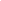 